こよりどうカフェ法人サポーター　ご協賛申込書記入日　　　　年　　月　　日こよりどうカフェの趣旨に賛同し、以下の通り協賛を申し込みます。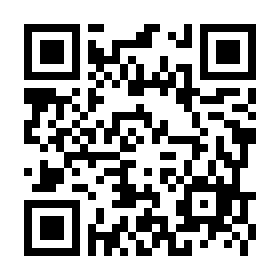 【御協賛内容】※お申し込みの協賛内容の□に✓をご記入ください。フリガナ団体名・企業名フリガナ代表者名住所〒〒〒ホームページhttp://http://http://事業内容※ホームページをお持ちでない場合のみ、ご記入ください。※ホームページをお持ちでない場合のみ、ご記入ください。※ホームページをお持ちでない場合のみ、ご記入ください。担当者名所属部署・役職担当者連絡先請求書□　必要　　（振込予定日　　　　　　年　　　　月　　　　日）□　不要□　必要　　（振込予定日　　　　　　年　　　　月　　　　日）□　不要□　必要　　（振込予定日　　　　　　年　　　　月　　　　日）□　不要請求書宛名請求書送付形式□　データ添付
□　郵送□　データ添付
□　郵送□　データ添付
□　郵送請求書送付先住所
（郵送の場合）〒〒〒HPへのロゴ掲載ロゴ掲載希望するロゴにリンクさせるURL　　あり　なしありの場合（http://　　　　　　　　　　　　　　　　　　　　）ロゴ掲載希望しないロゴ掲載希望するロゴにリンクさせるURL　　あり　なしありの場合（http://　　　　　　　　　　　　　　　　　　　　）ロゴ掲載希望しないロゴ掲載希望するロゴにリンクさせるURL　　あり　なしありの場合（http://　　　　　　　　　　　　　　　　　　　　）ロゴ掲載希望しない備考協賛内容金額□A：50万円□B：20万円□その他（要相談）